Детский сад № №89 ОАО «РЖД»Сценарий сказки «Теремок» для детей 3–4 лет 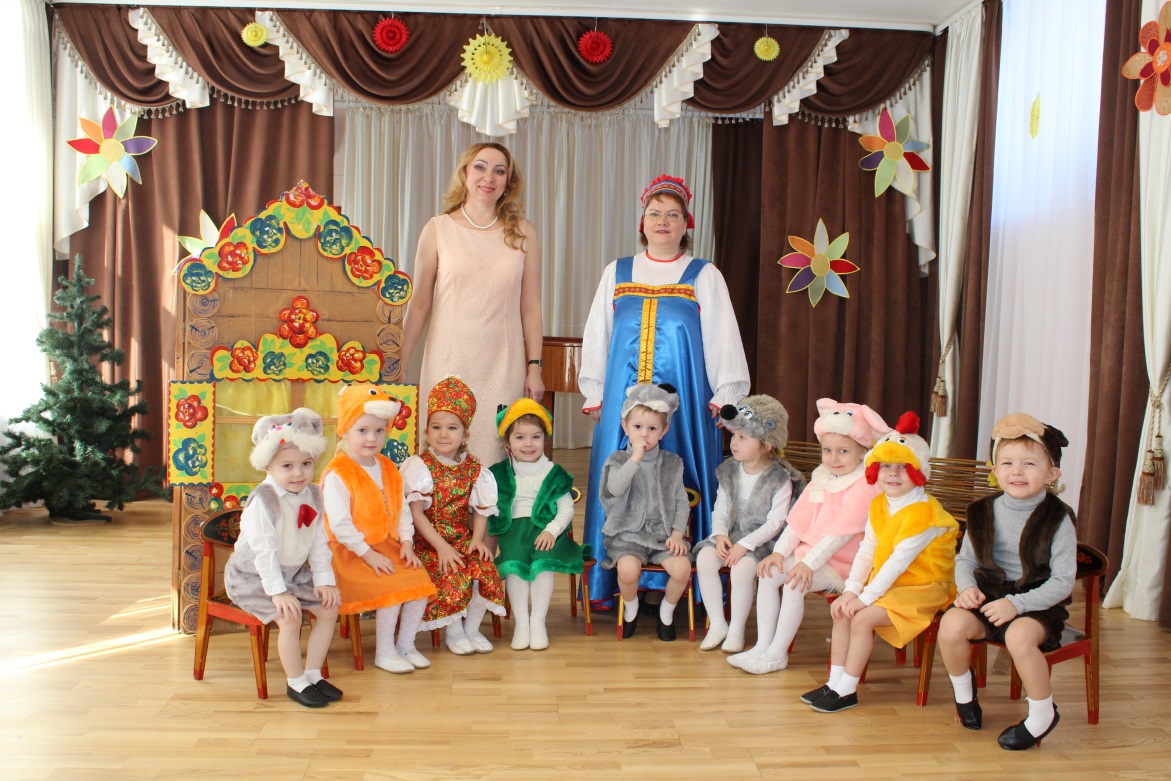 Подготовила и провела:воспитатель Кириллова О.В. Ярославль, 2019гВозрастная группа: вторая младшаяМесто проведения: музыкальный залЦель: совершенствовать артистические способности детей в создании художественного образа через театрализованную деятельность.Задачи:развивать эмоциональность, интеллект, а также коммуникативные способности ребенка средствами театравырабатывать артистизм необходимый для участия в детском театрераскрывать творческий потенциал детей• Развивать интерес детей к театрализованной деятельности• Побуждать к воплощению в роли, используя выразительные средства мимики и интонации голоса• Способствовать развитию исполнительских навыков: дикции, артикуляции• Воспитывать интерес к русскому народному творчеству• Способствовать вовлечению родителей в подготовку к представлению• Создавать творческую атмосферу для совместной деятельности педагогов, детей и родителейСловарная работа: активизация словарного запасаПредварительная работа: чтение русской народной сказки «Теремок», просмотр мультфильма по мотивам сказки, рассматривание иллюстраций, разучивание музыкального репертуараДекорации: ширма-теремок, плетень, лесная поляна, стол, стулья. На втором плане лес.Оборудование и материалы: конструктор - мягкие модули, костюмыДействующие лица:Рассказчик 1(взрослый)Рассказчик 2(ребенок)МышкаЛягушкаЗаяцПетушокЕжикЛисаВолкМедведьВзрослый: Стоит в поле теремок-теремок,Ребенок: Он не низок, не высок, не высок.Взрослый: Как по полю, полю мышка бежит,Ребенок: У дверей остановилась и стучит:Мышка:  Кто, кто в теремочке живёт? Кто, кто в не высоком живёт?Взрослый: Никто мышке не отвечает. Зашла мышка в теремок; стала в нем жить.Взрослый: Стоит в поле теремок-теремок,Ребенок: Он не низок, не высок, не высок.Взрослый: Как по полю, полю лягушка бежит,Ребенок: У дверей остановилась и стучит:Лягушка: Кто, кто в теремочке живёт? Кто, кто в не высоком живёт?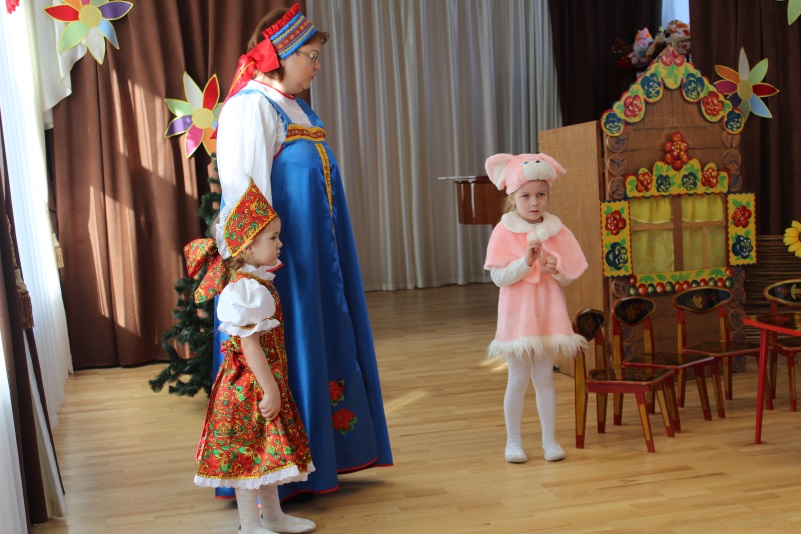 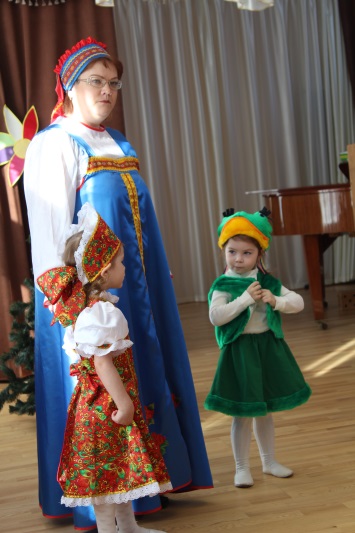 Мышка: Я мышка-хохотушка, а зовут меня Норушка. А ты кто?Лягушка: Я не рыба, не зверюшка, я – зеленая лягушка. Давай вместе жить? Мышка:  Давай!Взрослый: И стали они вместе жить.Взрослый: Стоит в поле теремок-теремок,Ребенок: Он не низок, не высок, не высок.Взрослый: Как по полю, полю зайчик бежит,Ребенок: У дверей остановился и стучит:Зайчик: Кто, кто в теремочке живёт? Кто, кто в не высоком живёт?Мышка: Я мышка-Норушка. Лягушка:  Я лягушка-квакушка. А ты кто?Зайчик: Я зайчишка-серый хвостик! В теремок пришел я в гости. Давайте  вместе жить?Звери: Давай!Взрослый: И стали они вместе жить.Взрослый: Стоит в поле теремок-теремок,Ребенок: Он не низок, не высок, не высок.Взрослый: Как по полю, полю петушок  бежит,Ребенок: У дверей остановился и стучит:Петушок: Кто, кто в теремочке живёт? Кто, кто в не вы соком живёт?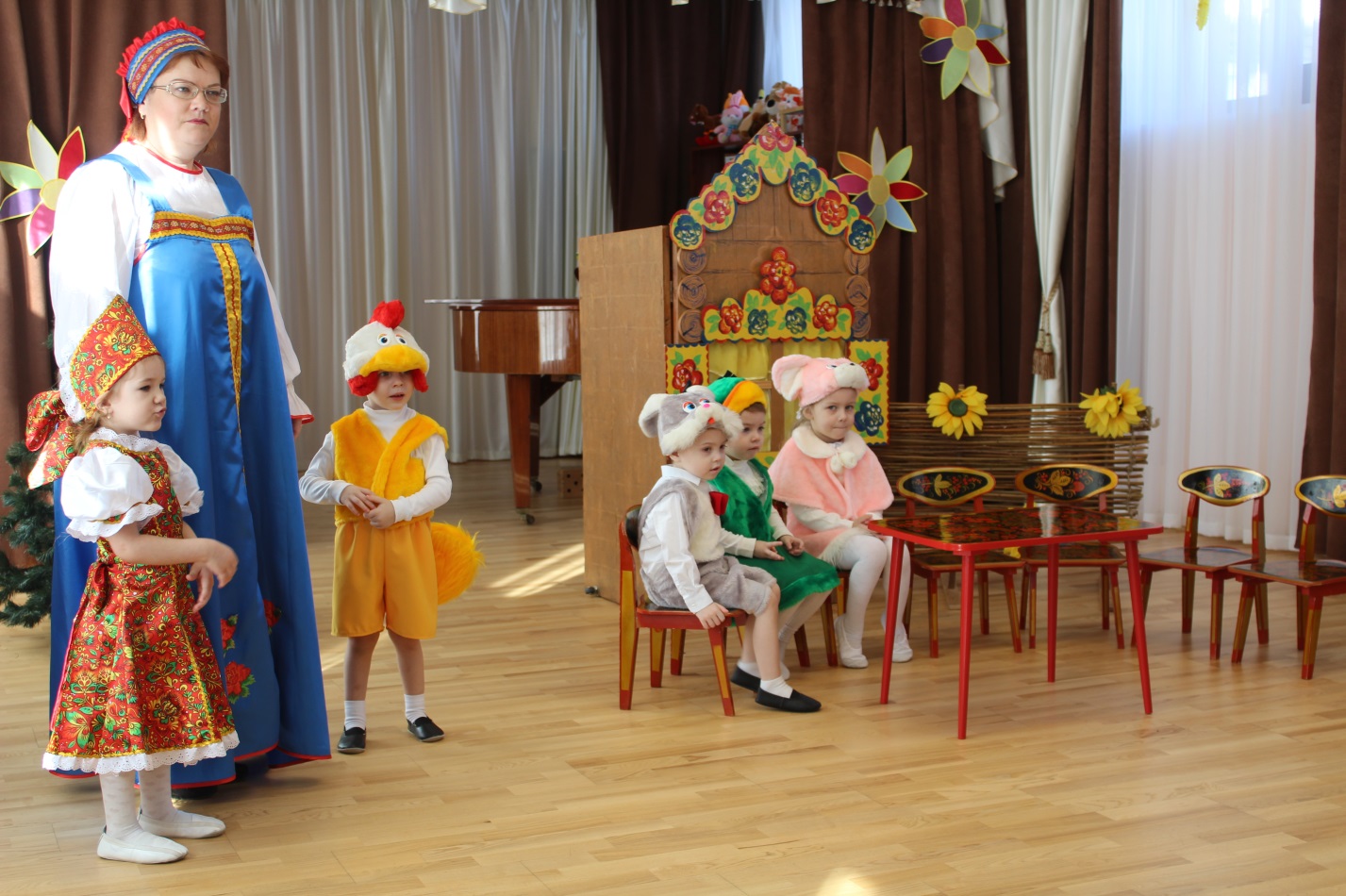 Мышка: Я мышка-Норушка. Лягушка:  Я лягушка-квакушка. Зайчик: Я зайчишка-серый хвостик! А ты кто?Петушок: Я петушок-золотой гребешок, рано встаю, песни пою. Давайте  вместе жить?Звери: Давай! Взрослый: И стали они вместе жить.Взрослый: Стоит в поле теремок-теремок,Ребенок: Он не низок, не высок, не высок.Взрослый: Как по полю, полю ежик бежит,Ребенок: У дверей остановился и стучит:Ежик: Кто, кто в теремочке живёт? Кто, кто в не высоком живёт?Мышка: Я мышка-Норушка. Лягушка:  Я лягушка-квакушка. Зайчик: Я зайчишка-серый хвостик! Петушок: Я петушок-золотой гребешок. А ты кто?Ежик: Я колючий добрый ежик, я на елочку похожий. Давайте  вместе жить?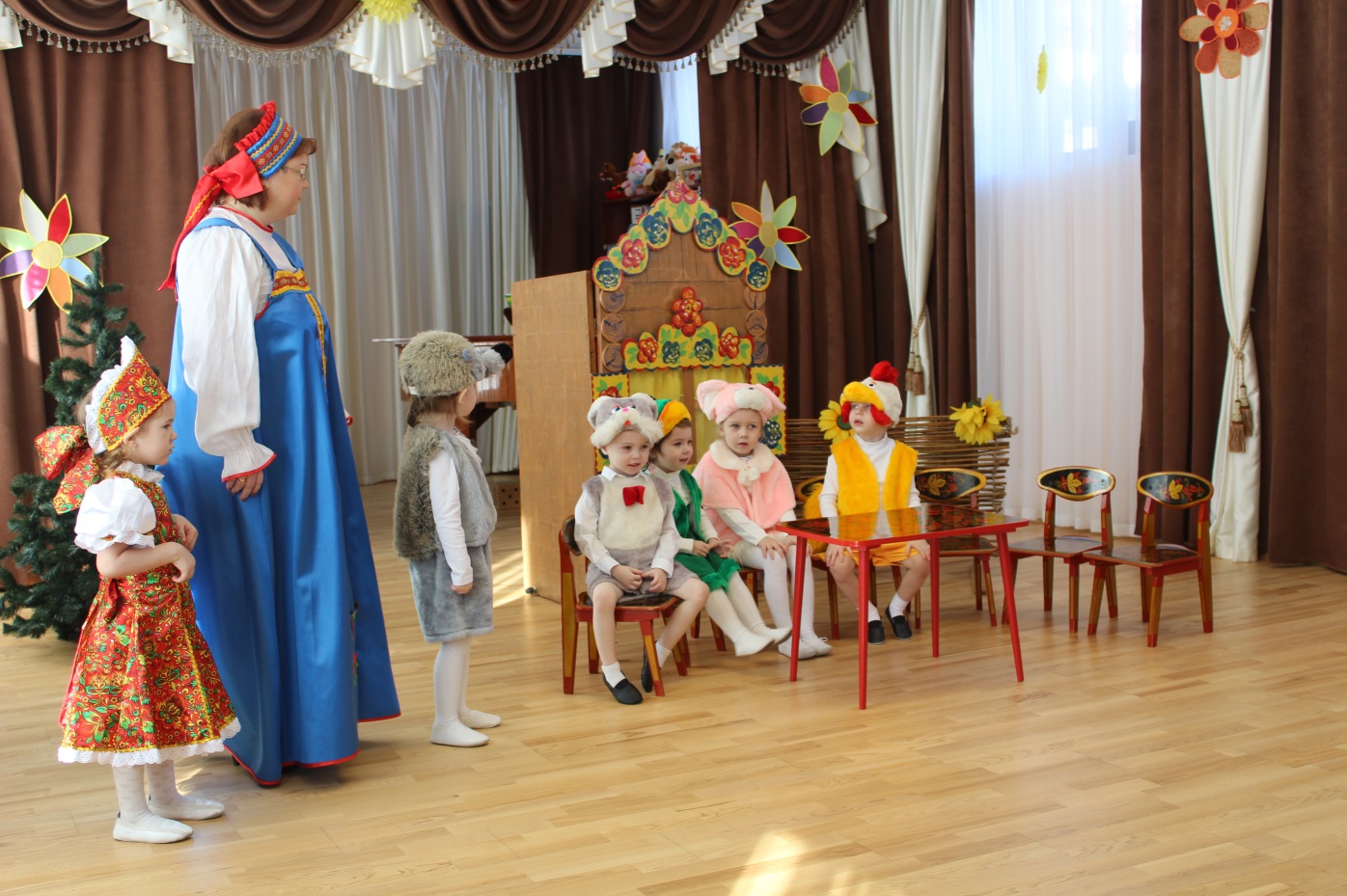 Звери: Давай!Взрослый: И стали они вместе жить.Взрослый: Стоит в поле теремок-теремок,Ребенок: Он не низок, не высок, не высок.Взрослый: Как по полю, полю лисичка бежит,Ребенок: У дверей остановилась и стучит:Лисичка: Кто, кто в теремочке живёт? Кто, кто в невысоком живёт?Мышка: Я мышка-Норушка. Лягушка:  Я лягушка-квакушка. Зайчик: Я зайчишка-серый хвостик! Петушок: Я петушок-золотой гребешок. Ежик: Я колючий добрый ежик, я на елочку похожий. А ты кто?Лисичка: Я лисичка-рыжий хвостик, в теремок пустите в гости. Давайте  вместе жить?Звери: Давай!  Взрослый: И стали они вместе жить.Взрослый: Стоит в поле теремок-теремок,Ребенок: Он не низок, не высок, не высок.Взрослый: Как по полю, полю волк бежит,Ребенок: У дверей остановился и стучит:Волк: Кто, кто в теремочке живёт? Кто, кто в не высоком живёт?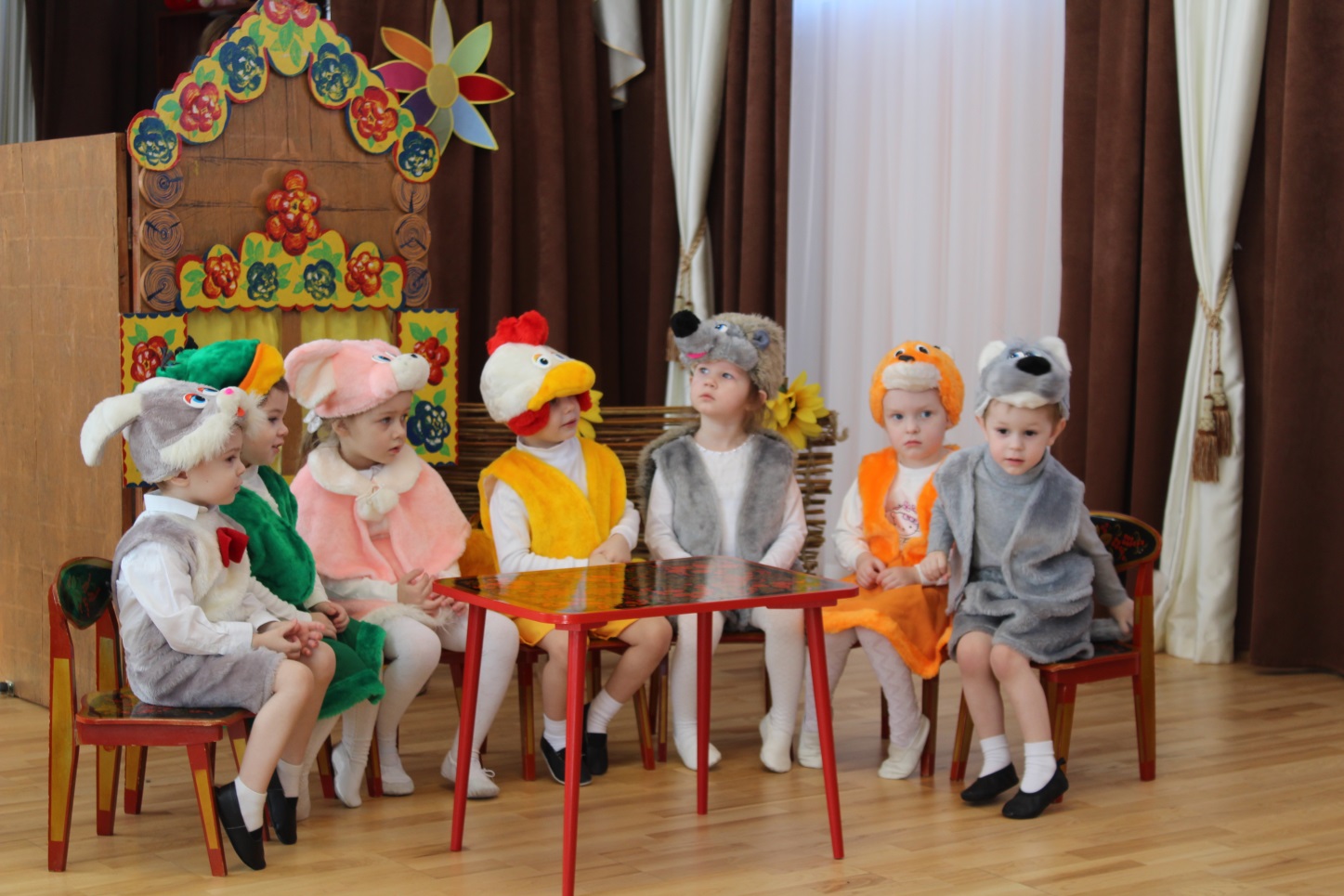 Мышка: Я мышка-Норушка. Лягушка:  Я лягушка-квакушка. Зайчик: Я зайчишка-серый хвостик! Петушок: Я петушок-золотой гребешок. Ежик: Я колючий добрый ежик, я на елочку похожий.  Лисичка: Я лисичка-рыжий хвостик, А ты кто?Волк:  Я волчок, серый бочок. Давайте  вместе жить?Звери: Давай!  Взрослый: И стали они вместе жить.Взрослый: Стоит в поле теремок-теремок,Ребенок: Он не низок, не высок, не высок.Взрослый: Как по полю, полю мишка бежит,Ребенок: У дверей остановился и стучит:Медведь: Кто, кто в теремочке живёт? Кто, кто в не высоком живёт?Мышка: Я мышка-Норушка. Лягушка:  Я лягушка – квакушка. Зайчик: Я зайчишка-серый хвостик! Петушок: Я петушок-золотой гребешок. Ежик: Я колючий добрый ежик, я на елочку похожий.  Лисичка: Я лисичка-рыжий хвостик, Волк:  Я волчок, серый бочок. А ты кто?Медведь:  Я медведь-могу песни громко петь. Пустите меня жить!Взрослый:  Полез медведь в теремок и сломал его (уносят теремок за кулисы). Заплакали звери.Медведь:  Не плачьте, я вам новый теремок построю. Звери: А мы тебе поможем. Все дружно строят теремок из конструктора - мягкие модули под веселую музыку.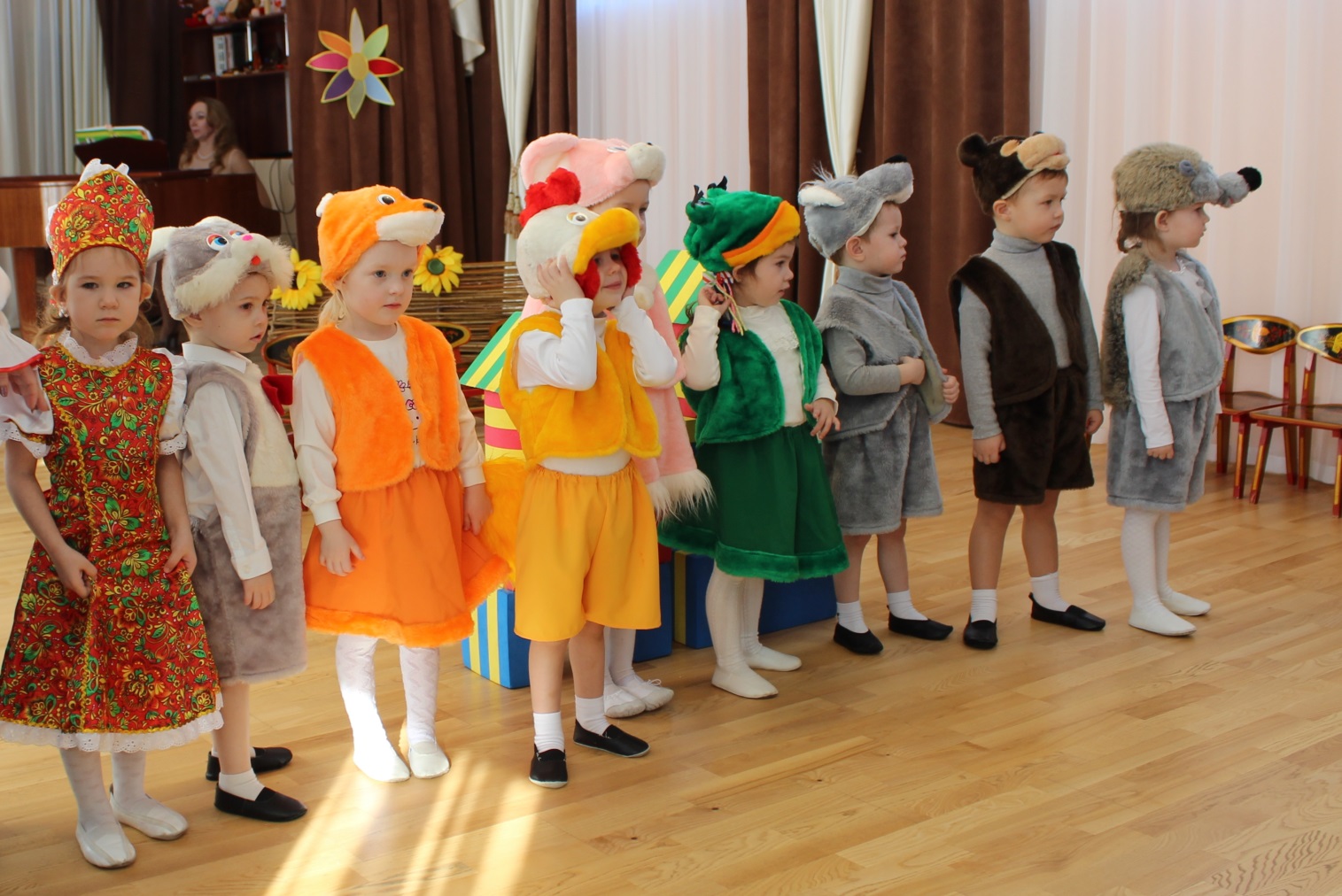 Взрослый: И  построили они теремок лучше прежнего!Песня: (Зверюшки и рассказчики встают перед новым теремком одну линию)В чистом поле теремок, он не низок не высок,Он не низок не высок, из трубы идет дымок.(хлопаем в проигрыше) (В Хоровод идем)На полянку мы пойдем, мы пойдем, мы пойдем,Хоровод мы заведем, мы заведем, мы заведем.(хлопаем в проигрыше) Кланяемся. Представление актеров. Уходим.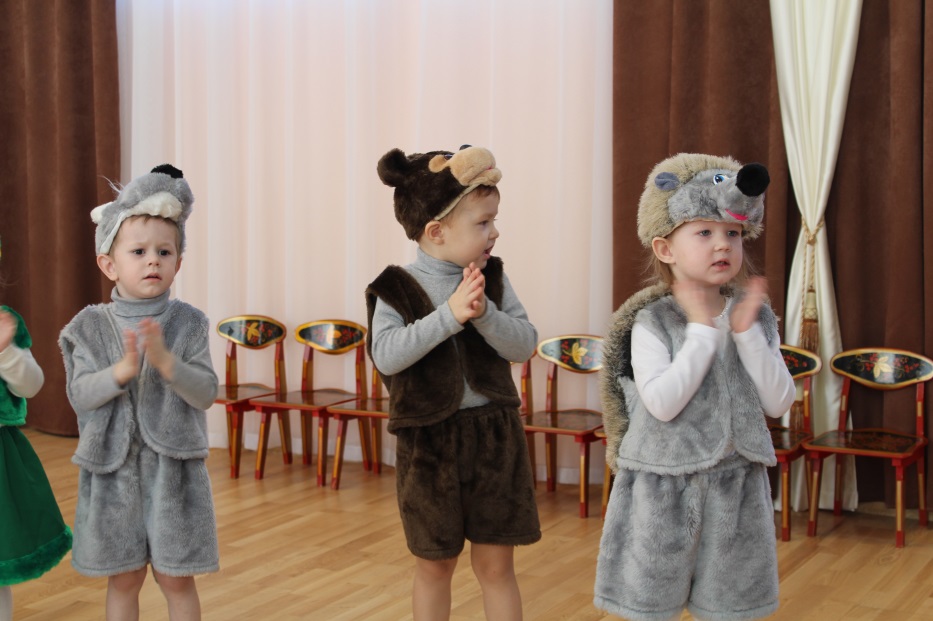 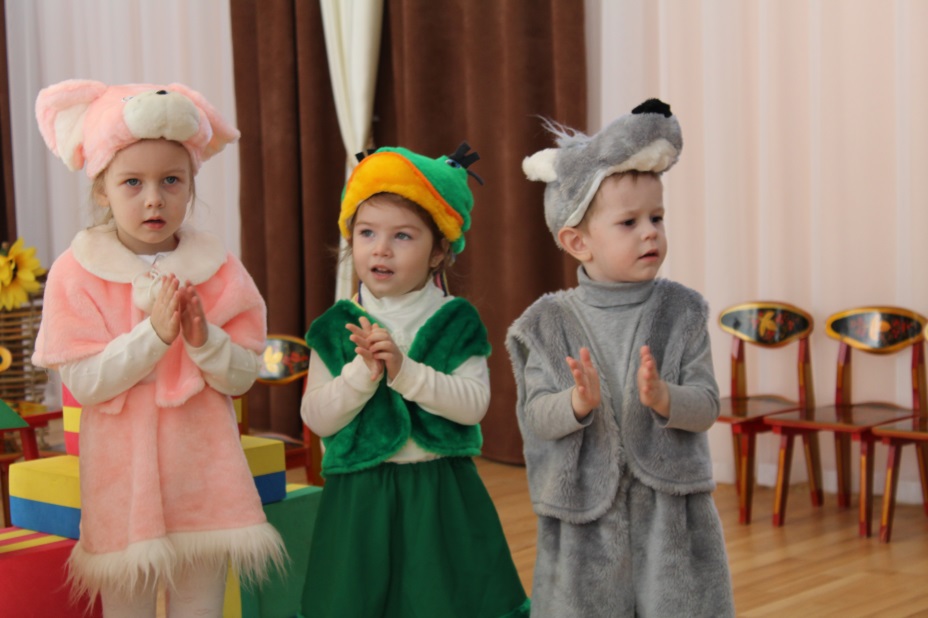 